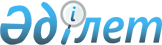 Қазақстан Республикасы Үкіметінің 2004 жылғы 24 желтоқсандағы N 1355 қаулысына өзгерістер мен толықтырулар енгізу туралыҚазақстан Республикасы Үкіметінің 2007 жылғы 29 желтоқсандағы N 1376 Қаулысы

      Қазақстан Республикасының Үкіметі  ҚАУЛЫ ЕТЕДІ: 

      1. "Қазақстан Республикасында құқық бұзушылықтың алдын алу мен қылмысқа қарсы күрестің 2005-2007 жылдарға арналған бағдарламасы туралы" Қазақстан Республикасы Үкіметінің 2004 жылғы 24 желтоқсандағы N 1355  қаулысына  мынадай өзгерістер мен толықтырулар енгізілсін: 

      тақырыбында және 1-тармақта "2007" деген сандар "2008" деген сандармен ауыстырылсын; 

      көрсетілген қаулымен бекітілген Қазақстан Республикасында құқық бұзушылықтың алдын алу мен қылмысқа қарсы күрестің 2005-2007 жылдарға арналған бағдарламасында: 

      тақырыбында "2007" деген сандар "2008" деген сандармен ауыстырылсын; 

      "Бағдарламаның паспорты" деген 1-бөлімде: 

      "Бағдарламаның атауы", "Іске асыру мерзімдері", "Бағдарламаны іске асырудан күтілетін нәтижелер" деген жолдарда "2007" деген сандар "2008" деген сандармен ауыстырылсын; 

      "Қаржыландыру көздері мен көлемдері" деген жолда: 

      "8 186 851", "6 517 051" деген сандар тиісінше "10 361 484", "8 691 684" деген сандармен ауыстырылсын; 

      "2 333 032" деген сандар "2 321 262" деген сандармен ауыстырылсын; 

      "2007 жылы - 2 333 032 мың теңге" деген жолдардан кейін "; 2008 жылы - 2 186 403 мың теңге." деген жолдармен толықтырылсын; 

      "2007" деген сандар "2008" деген сандармен ауыстырылсын; 

      "Бағдарламаны іске асырудан күтілетін нәтижелер" деген жолда: 

      "2007" деген сандар "2008" деген сандармен ауыстырылсын; 

      "2007 жылы 10 мен 19-ға дейін" деген сөздер "2008 жылы 9 бен 18-ге дейін" деген сөздермен ауыстырылсын; 

      "Кіріспе" деген 2-бөлімде: 

      бірінші абзацта "2007" деген сандар "2008" деген сандармен ауыстырылсын; 

      "Қажетті ресурстар және бағдарламаны қаржыландыру көздері" деген 6-бөлімде: 

      екінші абзацта "8 186 851", "6 517 051" деген сандар тиісінше "10 361 484", "8 691 684" деген сандармен ауыстырылсын; 

      "2 333 032" деген сандар "2 321 262" деген сандармен ауыстырылсын; 

      "2007 жылы - 2 333 032 мың теңге" деген сөздерден кейін ", 2008 жылы - 2 186 403 мың теңге" деген сөздермен толықтырылсын; 

      үшінші абзацта "2007" деген сандар "2008" деген сандармен ауыстырылсын; 

      "Бағдарламаны іске асырудан күтілетін нәтиже" деген 7-бөлімде: 

      бірінші абзацта "2007" деген сандар "2008" деген сандармен ауыстырылсын; 

      үшінші абзацта "2007 жылы 10 мен 19-ға дейін" деген сөздер "2008 жылы 9 бен 18-ге дейін" деген сөздермен ауыстырылсын; 

      "Қазақстан Республикасында құқық бұзушылықтың алдын алу мен қылмысқа қарсы күрестің 2005-2007 жылдарға арналған бағдарламасын іске асыру жөніндегі іс-шаралар жоспары" деген 8-бөлімде: 

      тақырыбында "2007" деген сандар "2008" деген сандармен ауыстырылсын; 

      реттік нөмірі 53-жолдың 6-бағаны мынадай редакцияда жазылсын: 

      "2008 ж. - 398,0"; 

      реттік нөмірі 56-жолдың 6-бағанында: 

      "286,930" деген сандар "275,160" деген сандармен ауыстырылсын; 

      "2008 ж. - 34,138" деген жолмен толықтырылсын; 

      мынадай мазмұндағы реттік нөмірлері 50-1, 51-2, 53-1, 55-1 -жолдармен толықтырылсын: 

"50-1 Талдықорған   Қазақстан    ІІМ,       10 қаңтар  2008 ж.  - РБ 

      қаласында     Республика-  Алматы     10 шілде   804,436 

      полицияның      сының      облысы-      жыл 

      күш-құрал-    Үкіметіне    ның әкімі   сайын 

      дарымен жедел  ақпарат 

      басқару 

      орталығын 

      (ЖБО) құру 

      және Астана 

      қаласындағы 

      Ахуалдық 

      орталықты 

      кеңейту 

 

  51-1  "Бақылау"     Қазақстан    ІІМ      10 қаңтар    2008 ж. - РБ 

      автоматтан-   Республика-           10 шілде     287,536 

      дырылған        сының                 жыл 

      ақпараттық    Үкіметіне              сайын 

      іздеу         ақпарат 

      жүйесін құру 

 

  51-2  Деректер      Қазақстан    ІІМ      10 қаңтар    2008 ж. - РБ 

      берудің       Республика-           10 шілде     254,161 

      жерсеріктік     сының                 жыл 

      желісі мен    Үкіметіне              сайын 

      ІІМ-нің        ақпарат 

      телефониясын 

      жаңғырту және 

      дамыту 

 

  53-1  Астана қала-  Қазақстан    ІІМ      10 қаңтар    2008 ж.  РБ 

      сында ІІМ-нің Республика-           10 шілде     -300,0 

      дипломатиялық   сының                 жыл 

      өкілдіктерді  Үкіметіне              сайын 

      күзету         ақпарат 

      жөніндегі 

      полиция полкін 

      орналастыру 

      үшін ғимарат- 

      тар мен 

      құрылыстар 

      кешенін салуды 

      жүзеге асыру 

 

  55-1  Алматы        Қазақстан    ІІМ      10 қаңтар    2008 ж.  РБ"; 

      қаласындағы   Республика-           10 шілде     -106,132 

      "Сұңқар"        сының                 жыл 

      арнайы        Үкіметіне              сайын 

      мақсаттағы     ақпарат 

      бөлімшелерінің 

      қызметкерлеріне 

      арналған 100 

      пәтерлі шағын 

      отбасылық 

      жатақхананың 

      құрылысын 

      аяқтау  

 

        "Республикалық бюджет" деген жолда: "2007 ж." деген бағанда "2 333,032" деген сандар "2 321,262" деген сандармен ауыстырылсын; 

      "2007 ж. - 2 333,032*" деген бағаннан кейін мынадай мазмұндағы "2008 ж. - 2 186,403" деген бағанмен толықтырылсын. 

      "6 517,051*", "8 186,851" деген сандар тиісінше "8 691,684*", "10 361,484" деген сандармен ауыстырылсын. 

      2. Осы қаулы 2008 жылғы 1 қаңтардан бастап қолданысқа енгізіледі.        Қазақстан Республикасының 

      Премьер-Министрі 
					© 2012. Қазақстан Республикасы Әділет министрлігінің «Қазақстан Республикасының Заңнама және құқықтық ақпарат институты» ШЖҚ РМК
				